
Rok za pisanje tema je 25.mart (produžiću ako bude potrebno). 

Za sve što vam nije jasno, javite se članovima Vikimedije na:
djordjes@gmail.com ili ivanmatejic25@gmail.com. Saveti za pisanje  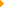 Prezentacija - Osnove uređivanja Vikipedije  Teme  Česta pitanja  